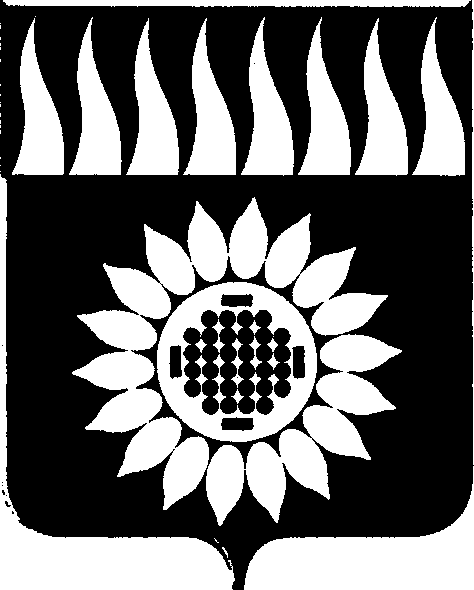 ГОРОДСКОЙ ОКРУГ ЗАРЕЧНЫЙД У М Ашестой созыв____________________________________________________________СОРОК ДЕВЯТОЕ ВНЕОЧЕРЕДНОЕ ЗАСЕДАНИЕР Е Ш Е Н И Е   11.04.2019 г. № 38-Р О внесении изменений в решение Думы от 27.12.2018 № 133-Р «О бюджете городского округа Заречный на 2019 год и плановый период 2020-2021 годов»В соответствии со ст. 92.1 и 158 Бюджетного кодекса Российской Федерации, на основании постановлений Правительства Свердловской области от 05.02.2019 № 67-ПП «Об утверждении распределения субвенций из областного бюджета местным бюджетам на осуществление государственного полномочия Свердловской области по предоставлению отдельным категориям граждан компенсаций расходов на оплату жилого помещения и коммунальных услуг в части компенсации отдельным категориям граждан оплаты взноса на капитальный ремонт общего имущества в многоквартирном доме, не распределенных между местными бюджетами законом Свердловской области от 6 декабря 2018 года №144-ОЗ «Об областном бюджете на 2019 год и плановый период 2020 и 2021 годов», на 2019 год», от 21.02.2019 № 112-ПП «Об утверждении распределения субсидий из областного бюджета местным бюджетам, предоставление которых предусмотрено государственной программой Свердловской области «Формирование современной городской среды на территории Свердловской области на 2018 - 2022 годы», между муниципальными образованиями, расположенными на территории Свердловской области, в 2019 году на поддержку муниципальных программ формирования современной городской среды», от 07.03.2019 № 141-ПП «О внесении изменений в постановление Правительства Свердловской области от 06.12.2018 № 866-ПП «Об утверждении распределения субсидий из областного бюджета местным бюджетам, предоставление которых предусмотрено государственной программой Свердловской области «Развитие системы образования в Свердловской области до 2024 года», между муниципальными образованиями, расположенными на территории Свердловской области, в 2019 году», от 01.04.2019 № 196-ПП «О внесении изменений в постановление Правительства Свердловской области от 06.12.2018 №866-ПП «Об утверждении распределения субсидий из областного бюджета местным бюджетам, предоставление которых предусмотрено государственной программой Свердловской области «Развитие системы образования в Свердловской области до 2024 года», между муниципальными образованиями, расположенными на территории Свердловской области, в 2019 году», от 01.04.2019 № 197-ПП «О распределении субсидий из областного бюджета местным бюджетам, предоставление которых предусмотрено государственной программой Свердловской области «Реализация молодежной политики и патриотического воспитания граждан в Свердловской области до 2024 года», между муниципальными образованиями, расположенными на территории Свердловской области, в 2019 году», Приказа Министерства финансов Российской Федерации от 30.11.2018  № 245н «О внесении изменений в Порядок формирования и применения кодов бюджетной классификации Российской Федерации, их структуру и принципы назначения, утвержденные приказом Министерства финансов Российской Федерации от 8 июня 2018 г. N 132н», руководствуясь Положением о бюджетном процессе в городском округе Заречный, утвержденного решением Думы городского округа Заречный от 29.05.2014 № 56-Р (с изменениями), на основании статей 25, 45, 58 Устава городского округа ЗаречныйДума решила:1. Внести в решение Думы городского округа Заречный от 27 декабря 2018 года № 133-Р «О бюджете городского округа Заречный на 2019 год и плановый период 2020-2021 годов» с изменениями, внесенными решением Думы городского округа Заречный от 7 февраля 2019 года № 11-Р, следующие изменения:1.1. пункт 1 изложить в следующей редакции: «1. Установить общий объем доходов местного бюджета:1 351 625 849 руб. на 2019 год;1 188 214 305 руб. на 2020 год; 1 239 361 145 руб. на 2021 год, в том числе:-  объем безвозмездных поступлений от других бюджетов бюджетной системы Российской Федерации:1) 806 480 685 руб. на 2019 год;2) 672 615 800 руб. на 2020 год;3) 707 793 900 руб. на 2021 год;- объем прочих безвозмездных поступлений в бюджеты городских округов:1) 1 070 000 руб. на 2019 год;2) 720 000 руб. на 2020 год;3) 720 000 руб. на 2021 год».1.2.  пункт 2 изложить в следующей редакции: «2. Установить общий объем расходов местного бюджета:1 783 826 969,68 руб. на 2019 год;1 222 358 137 руб., в том числе общий объем условно утвержденных расходов - 17 549 008 руб., на 2020 год;1 264 977 049 руб., в том числе общий объем условно утвержденных расходов - 36 131 157 руб., на 2021 год.»;1.3. пункт 3 изложить в следующей редакции:«3. Установить дефицит местного бюджета:1) 432 201 120,68 руб. на 2019 год;2) 34 143 832 руб. на 2020 год;3) 25 615 904 руб. на 2021 год.»; 1.4. утвердить свод доходов бюджета городского округа Заречный на 2019 год (приложение № 1) в новой редакции;1.5. утвердить перечень главных администраторов доходов бюджета городского округа  Заречный на 2019 год и плановый период 2020-2021 г. г.         (приложение № 3) в новой редакции;1.6. утвердить распределение бюджетных ассигнований по разделам, подразделам, целевым статьям (муниципальным программам и непрограммным направлениям деятельности), группам и подгруппам видов расходов классификации расходов бюджетов на 2019 год (приложение № 5) в новой редакции;1.7. утвердить ведомственную структуру расходов бюджета городского округа Заречный на 2019 год (приложение № 7) в новой редакции;1.8. утвердить свод источников финансирования дефицита бюджета городского округа Заречный на 2019 год (приложение № 10) в новой редакции;1.9. утвердить перечень муниципальных программ городского округа Заречный, подлежащих реализации в 2019 году (приложение № 14) в новой редакции;1.10. пункт 14 изложить в следующей редакции:«14. Установить общий объем бюджетных ассигнований, направляемых из бюджета городского округа Заречный на исполнение публичных нормативных обязательств городского округа:1) 88 956 919 руб. на 2019 год;2) 88 882 443 руб. на 2020 год;3) 88 907 272 руб. на 2021 год.»;1.11. утвердить общий объем бюджетных ассигнований, направляемых на исполнение публичных нормативных обязательств городского округа Заречный на 2019 год (приложение № 16) в новой редакции; 1.12. пункт 16 изложить в следующей редакции: «16. Утвердить объем бюджетных ассигнований Дорожного фонда городского округа Заречный:1) 228 983 192,49 руб. на 2019 год;2) 21 148 826 руб. на 2020 год;3) 27 101 179 руб. на 2021 год.».        2. Главе городского округа поручить Финансовому управлению администрации городского округа Заречный не распределять лимиты бюджетных обязательств администрации городского округа Заречный до принятия окончательного решения по следующим мероприятиям:      1) разработка проекта планировки территории и проекта межевания территории;     2) разработка проектно-сметной документации на строительство городского общественного центра;      3) меры по восстановлению платежеспособности должников - муниципальных унитарных предприятий. 3. Опубликовать настоящее решение в установленном порядке.Председатель Думы городского округа                			А. А. КузнецовГлава городского округа                                        			А.В. Захарцев